Publicado en  el 25/09/2014 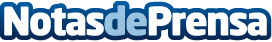 El Congreso pide al Gobierno que constituya el registro de menores extranjeros no acompañadosLa Comisión de Interior del Congreso de los Diputados aprobó el miércoles 24, con 25 votos a favor, una iniciativa del PP que insta al Gobierno a poner en marcha una base de datos nacional donde estén registrados todos los niños extranjeros que llegan a España sin compañía de un adulto, medida esta que impone el Reglamento de la Ley de Extranjería y que sin embargo, aún no se ha puesto en marcha, informa Europa Press.Datos de contacto:Nota de prensa publicada en: https://www.notasdeprensa.es/el-congreso-pide-al-gobierno-que-constituya-el_1 Categorias: Derecho http://www.notasdeprensa.es